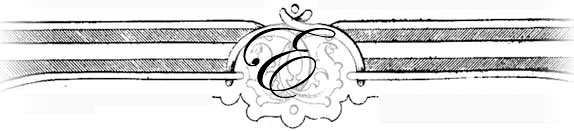 Esther Heideman – SopranoContact:  917-553-0824          estherheideman@gmail.com         EstherHeideman.com“Angelic” is the word most often used to describe the silvery, pure, sweet tone of Esther Heideman’s voice.  A winner of the Metropolitan Opera National Council Auditions and the Lucia Albanese Competition, Esther Heideman continues to impress audiences around the world with her dynamic stage presence.  Ms. Heideman has even been described as having Stradivarius vocal cords.  Esther took her first voice lesson when she was 18 and already attending college.  Her passion for performing emerged quickly, and she has dedicated her life to it ever since. In 2001, she made her Metropolitan Opera debut singing Pamina in Mozart’s Die Zauberflöte.  That performance was immediately followed by her debut with the New York Philharmonic, and her European debut with the Prague Radio Symphony.Ms. Heideman's career began with the Minnesota Orchestra, where she sang in more than 20 concerts.  She moved to NYC and the very next day received word she was scheduled to make her Carnegie Hall debut, singing Handel’s Messiah.  Since this time, she has performed with major orchestras throughout world, such as the Baltimore Symphony, Pittsburgh Symphony, St. Louis Symphony, Atlanta Symphony, Minnesota Orchestra, Saint Paul Chamber Orchestra, Philadelphia Pops, Daejeon Philharmonic Orchestra, Beijing New Music Ensemble, Chicago Symphony Orchestra, Aspen Music Festival, Virginia Symphony Orchestra, Jacksonville Symphony, National Philharmonic, Buffalo Philharmonic, Milwaukee Symphony, Cincinnati Symphony, Seattle Symphony, Boston Baroque, Amsterdam Symphony Orchestra, Orquestra Simfònica del Gran Teatre del Liceu, the U.S. Naval Academy, and the Rotterdam Philharmonic Orchestra.  In addition to performing the staples of traditional concert repertoire, such as Beethoven’s Symphony # 9, Mahler’s Symphony #4, Mozart's C minor Mass, Handel's Messiah and Orff's Carmina Burana, Esther Heideman has featured prominently in the premieres of some of today's most respected contemporary composers.  These have included the role of Jenny Lind in Libby Larsen’s opera Barnum’s Bird, Sister Angelica in The Three Hermits by Stephen Paulus, Madame V in Casanova by Daniel Schnyder, The Revelation of St. John by Daniel Schnyder, and Deus Passus by Wolfgang Rihm.  Ms. Heideman also performs regularly with the Aspen Contemporary Ensemble, and has sung works by Szymanowski, Schoenberg, Essa-Pekka Salonen, Perrera, Druckman, Ravel, Delage, and Albert, to name a few.Upcoming performances include Handel’s Messiah with the New Jersey Symphony and the Masterworks Chorus and Orchestra at Carnegie Hall, and Mahler’s Symphony #2 with the Lincoln Symphony Orchestra.  When not performing, Ms. Heideman enjoys teaching lessons and master classes and sharing her knowledge and experience with young performers.  She is also a certified practitioner in Tibetan Singing Bowl Healings, and uses her musical knowledge to heal others.  